МУНИЦИПАЛЬНОЕ АВТОНОМНОЕ УЧРЕЖДЕНИЕ КУЛЬТУРЫ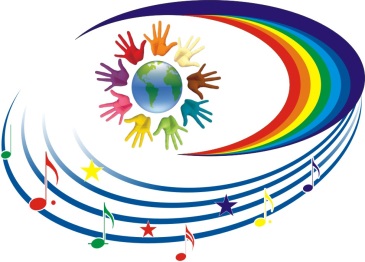 НАТАЛЬИНСКОГО МУНИЦИПАЛЬНОГО ОБРАЗОВАНИЯБАЛАКОВСКОГО МУНИЦИПАЛЬНОГО РАЙОНАСАРАТОВСКОЙ ОБЛАСТИ«НАТАЛЬИНСКИЙ ЦЕНТР КУЛЬТУРЫ»413801 с.Натальино, Балаковского района, Саратовской области, ул. Карла Маркса, д.21Утверждаю:Директор МАУК «Натальинский ЦК»А.В.ДолговПлан культурно – массовых мероприятий, посвященных празднованию 350-летия Петра I№Наименование мероприятияДата, время, место проведенияОтветственный1Конкурс рисунков «России славный сын»05.06.22-10.06.22Натальинский ЦКРук.кружкаКозырева Н.А.2Познавательный час «Петр Великий»25.08.2215:00Натальинский ЦКРук.кружкаЛевин Е.В.3Конкурс рисунков «Великие дела Петра I»01.06.22-09.06.22Грачевский СДКРук.кружкаКулыгина Н.И.4Исторический урок-портрет «Землю русскую прославивший»09.06.2215:00Грачевский СДКЗав.секторомВласенко О.А.5Исторический экскурс по истории Российского флота «От Петра Великого до наших дней»27.08.2217:00Грачевский СДКЗав.секторомВласенко О.А.6Познавательная программа«Великий Петр I»09.06.2216:00Матвеевский СДКЗав.секторомЕлшина А.А.7Тематический час«Великие географические открытия Россиив эпоху Петра 1»07.06.2217:00Новониколаевский СДКЗав.секторомКосолапкина А.П.8Выставка-портрет«То академик, то герой,то мореплаватель, то плотник»12.10.2217:00Новониколаевский СДКЗав.секторомКосолапкина А.П.9Час истории «Эпоха славных дел» 31.05.2216:00Новониколевский СДКЗав.сектором       Леончик Н.П.10Видео презентация «Петр Великий» 
09.06.22 16:00
Новониколевский СДКЗав.сектором       Леончик Н.П.11Познавательная викторина «Пётр I и его время» 07.06.2212:00Андреевский СКРук.кружкаКороткова М.В.12Литературная выставка «Пётр I и его время» 10.06.22.11:00Андреевский СКЗав.секторомКороткова Г.К.13Инфомационно-просветительский час «Славные дела Петра Великого» 04.06.22 17:00Подсосенский СДКЗав.сектором Бурлакова Е.А.14Кинопоказ х/ф «Сказ о том как царь Петр арапа женил»04.06.22 18:00Подсосенский СДКЗав.сектором Бурлакова Е.А.15Беседа «Не для себя тружусь, а для будущей пользы государства»18.03.2214:00Хлебновский СДКЗав.сектором Сливина И.Н.16Виртуальная презентация-панорама «Пётр I и его город» (о Санкт-Петербурге)15.04.2214:00Хлебновский СДКЗав.сектором Сливина И.Н.17Познавательный игровой час «Растения, которые пришли с Петром I в Россию»13.05.2214:00Хлебновский СДКЗав.сектором Сливина И.Н.18Познавательный мероприятие «Личность Петра Великого в истории России»09.06.2214:00Хлебновский СДК Зав.сектором Сливина И.Н.19Час истории «Петр Первый и его реформа» 04.06.2212:00Старо-Медынский СКЗав.секторомТихомирова В.В..20Познавательная программа «Великий государь великого государства»10.06.2211:00Николевский СДКЗав.секторомАвдеева М.М.21Викторина с играми«Петр I»09.06.2211:00Головановский СДКЗав.секторомЧерняева С.Ю.